ขอแสดงความคิดเห็นต่อ ร่างประกาศ กสทช. เรื่อง แผนความถี่วิทยุกิจการโทรคมนาคมเคลื่อนที่สากล (International Mobile Telecommunications – IMT) ย่านความถี่ 1710-1785/1805-1880 เมกะเฮิรตซ์ (MHz) ในประเด็นดังต่อไปนี้ประเด็นรับฟังความคิดเห็น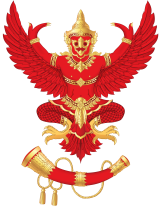 แบบแสดงความคิดเห็นร่างประกาศ กสทช. เรื่อง แผนความถี่วิทยุกิจการโทรคมนาคมเคลื่อนที่สากล (International Mobile Telecommunications – IMT)ย่านความถี่ 1710-1785/1805-1880 เมกะเฮิรตซ์ (MHz)วัน/เดือน/ปี ชื่อ/บริษัทผู้ให้ความคิดเห็น ที่อยู่ โทรศัพท์ โทรสาร Email address ประเด็นความคิดเห็น/ข้อเสนอแนะ1.	ความเหมาะสมในการกำหนดช่องความถี่ 1710-1785/1805-1880 MHz (paired band) ในลักษณะ FDD2.	ความเหมาะสมในการกำหนดขนาดความกว้างแถบความถี่ของ	แต่ละช่องความถี่ เป็น 2 x 5 MHz3.	ความเหมาะสมของเงื่อนไขในการใช้งานคลื่นความถี่4.	ประเด็นอื่น ๆ